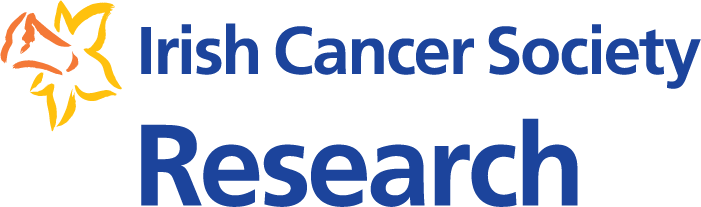 Funded Investigator CV – (max 1 page)EmploymentPlease detail your three most recent positions.Academic QualificationsPlease detail your three most relevant academic and professional qualifications.PublicationsPlease detail your three most relevant, senior author (first, joint-first, or last author), peer-reviewed publications in cancer survivorship. Supervisor/Mentorship ActivitiesPlease provide a count of all supervising and mentoring roles to date.Name: Correspondence Address: Email: Correspondence Address: Years (From-To)PositionInstitutionYears(From-To)Qualification (e.g., MSc, PhD)Course (e.g., Occupational Therapy)InstitutionTotal Number of Publications:Total Number of citations:H-IndexSource of Data and Hyperlink (e.g., Scopus)MScPhDPost-doctoralSupport Staff